EDMUNDS ELEMENTARY SCHOOL MERCHANDISE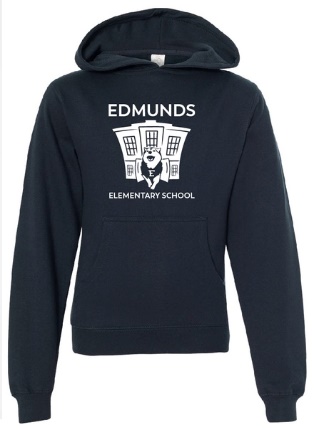 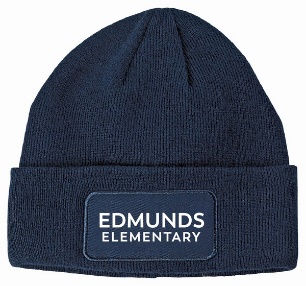 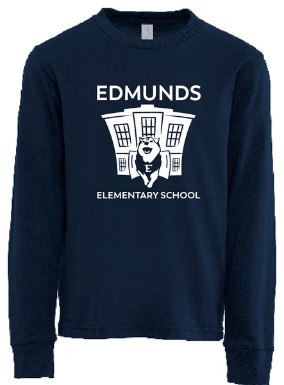 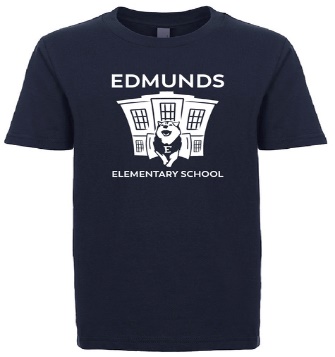 Just in time for our cold Vermont winter and the holidays!Student Name: ___________________________________Grade: ________Teacher: _______________Please check off item below and indicate size and quantity.YOUTH SIZES:  X-SMALL (4/5)    SMALL (6/7)    MEDIUM (8)    LARGE (10/12)    X-LARGE (14/16)Navy T-Shirt			$14	XS	S	M	L	XL	Qty: _______Navy Long Sleeve		$20	XS	S	M	L	XL	Qty: _______60/40 cotton/poly blendNavy Hooded Sweatshirt	$32		S	M	L	XL	Qty: _______80/20 cotton/poly blendCuffed Beanie			$16	one size				Qty: _______acrylicADULT APPARELNavy T-shirt--$17		XS	S	M	L	XL	2XL	3XL	Qty:___Navy Long Sleeve--$25	XS	S	M	L	XL	2XL	3XL	Qty:___60/40 cotton/poly blendNavy Hooded sweatshirt--$35		S	M	L	XL	2XL	3XL	Qty:___80/20 cotton/poly blend2XL--$38 and 3XL--$40Cuffed Beanie--$16			one size					Qty:___I would like to donate to a t-shirt fund for fellow EES students.	$__________Total Amount Enclosed: ___________________________ Please circle CHECK or CASHChecks made payable to EES PTO.  Please send order form back to your child’s teacher by Wednesday November 29th!!!  Or…  …Visit the EES On-line Merch Store!https://amalgamated-culture-works.printavo.com/merch/edmunds-elementary-school-merch-store/Hosted by our local vendor, Amalgamated Culture Works!  Through DECEMBER 1st, you can choose to pay on-line by credit card.  For an additional $8, Amalgamated will print your last name on your swag!  Name printing is only available in the on-line store.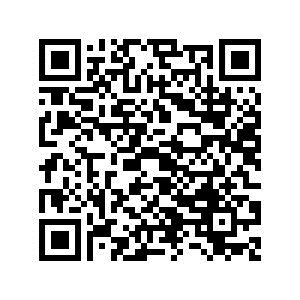 All merchandise to be delivered to the Edmunds front office on Friday December 15th Merchandise will be available for pick up the week of December 18-22nd.Adult Apparel Size Guide:https://www.nextlevelapparel.com/media/pdf/2018-NLSizeGuide.pdf